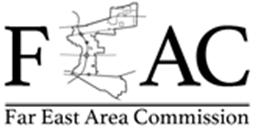 Minutes from November 9, 2021 MeetingChair Commissioner Chamberlain called the meeting to order at 6:45 pm.Chair Commissioner Chamberlain requested attendees to Pledge of Allegiance.Commissioners’ AttendanceChair Commissioner Chamberlain, Secretary Commissioner Tyree, Zoning Chair Commissioner Marshall, Commissioner Moynihan and Commissioner Dodley were present. Treasurer Commissioner Holmes and Commissioner Johnson were excused.Approval of Former October 5, 2021 Meeting MinutesChair Commissioner Chamberlain asked Commissioners to review October 5, 2021 Meeting Minutes which resulted in identified misspellings and corrected spellings of David and prioritized. Secretary Commissioner Tyree made a motion with correction, which was seconded, to approve October 5, 2021 Meeting Minutes. Roll Call Voting resulted in unanimous approval.Zoning – There was no Zoning.Speakers – There were no speakers.Chair Update – Chair Commissioner ChamberlainInformed Mideast Area Commission will benefit from Green space near Eastland Mall. Columbus City Council approved about 78 acres near the mall, north of Refugee Road, that will be set to become Columbus’ newest city park.Asked for Commission volunteer to attend Ohio State University Fisher College of Business meeting on November 18, 2021. Commissioner Dodley agreed to attend.Assisted by Chair Commissioner Chamberlain and Commissioner Moynihan to help set up Fire Fighter for Kids event. Chair Commissioner Chamberlain will request event service volunteers for the Far East Neighborhood Pride Center and Barnett Recreation Center. Chair Commissioner Chamberlain requested two hundred dollars ($200) to purchase event supplies and asked for a motion. Secretary Commissioner Tyree made a motion , which was seconded, to approve to funds for supplies. Roll Call Voting resulted in unanimous approval.Treasurer Update – There was no update.Zoning Update – Zoning Chair Marshall. There were no updates.Community Update - Lynne LaCour, Neighborhood Pride Center Manager and Neighborhood Program Specialist, gave information previously sent.Summarized Mayor Ginther’s Safety Spending 2022Operating Budget.Sponsored by Columbus Public Health a Free Special Vaccine Clinic for authorized age groups.Invited public participants by Columbus, Franklin County and community partners to attend a virtual conversation and call to action to address the ongoing overdose crisis in Columbus.Columbus City Council Update – Stanley Gates, II, Director, Community Engagement, City Council, provided overviews.Informed The Columbus Promise, a major education Initiative, consisted of City of Columbus and Community Partnership as sponsors.Planned by Council Residential Districting Commission on November 10, 2021 the final maps for public review and comment.Initiated pilot community bus tour involving City leaders and community members to identify community issues and recommend appropriate resources to resolve those issues. Proposed bring the pilot bus tour to Far Eastside in future.New Business Department of Neighborhoods Election Pilot Program - Chair Commissioner ChamberlainViewed by Chair Commissioner Chamberlain the second virtual Department of Neighborhoods Election Pilot Program presentation which was identical to first presentation. Chair Commissioner Chamberlain called for a motion to determine participation in the Election Pilot Program. Secretary Commissioner Tyree made a motion, which was seconded, for the Far East Commission to participate in the Department of Neighborhoods Election Pilot Program. Roll Call Voting resulted in unanimous disapproval.FEAC Sweat Shirts – Secretary Commissioner TyreeBriefed Commissioners on sweat shirts. Commissioners agreed on color of heather gray and would like to look at hoodie and regular sweat shirt styles. Secretary Commissioner Tyree will continue processing.AdjournmentZoning Chair Marshall made a motion, which was seconded, to adjourn. Chair Commissioner Chamberlain called for Voice Voting which resulted in unanimous approval. The meeting ended at 8:14 pm.Remaining Meeting – December 7